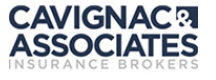 An Equal Opportunity EmployerEmployment Application 												Please Print 	Present AddressPermanent Address (if different from above)Employment DesiredPosition applying for: ______________________________________________________________________________________Are you applying for: Regular full-time work? 	 Yes	 NoRegular part-time work? 	 Yes	 NoTemporary work? 	 Yes	 NoWhat days/hours are you available for work? ___________________________________________________________________If applying for temporary work, during what period of time will you be available? From: ___________ To: _________________Are you available for work on weekends? 	 Yes	 NoWould you be available to work overtime, if necessary? 	 Yes	 NoIf hired, what date can you start work? ______________________________Personal Information How did you hear about our company and/or this job opening? ______________________________________________________Have you ever applied to or worked for this company before? 	 Yes	 No  If yes, when? _______________________________Why are you applying to work at Cavignac & Associates? ___________________________________________________________________________________________________________________________________________________________________If hired, would you have a reliable means of transportation to and from work? 	 Yes	 NoAre you at least 18 years old? 	 Yes	 NoWe comply with the ADA and FEHA’s requirement to consider reasonable accommodation measures that may be necessary for eligible applicants to perform the essential functions of the job.  Based on what you currently know about this position, are you able to perform the essential functions of this job either with or without reasonable accommodations?  	 Yes	 NoIf reasonable accommodations are known at this time, please list them: ________________________________________If reasonable accommodations are needed, but specific accommodations are not known at this time, please let us know so that we can discuss possible accommodations with you.  Check here if you would like more information about potential accommodations.  	 Yes	 NoEducation, Training and Experience If applying for a professional position, are you licensed or certified for the job you are applying for?	 Yes	 NoName of license/certification: __________________________________________________ 
Issuing State: ______	License/certification number: ____________________________Has your license or certification ever been revoked or suspended? 	 Yes	 NoIf yes, please state the reason(s), date of revocation or suspension, and date of reinstatement: _______________________________________________________________________________________________Educational HistoryDo you have any other experience, training, qualifications or skills that you feel make you especially suited for this position? If so, please explain: ____________________________________________________________________________Employment HistoryList below all present and past employment starting with your most recent employer (last five years is sufficient).  You must complete this section even if you are attaching a resume.  ReferencesList below three persons not related to you who have knowledge of your work performance within the last three years.  Acknowledgments: please read carefully, initial each paragraph and sign below:____________________________
Last Name____________________
First Name_________
Middle InitialDate: ________________
__________________________________
No. & Street____________________
City________
State_____________
Zip Code__________________________________
No. & Street____________________
City________
State_____________
Zip Code__________________________________
Preferred Phone______________________
Alternative PhoneSchoolName/AddressNo. Years CompletedDid you Graduate? Degree or DiplomaHigh SchoolName: ___________________________

Address: _________________________
	(list city/state of school)________ Yes	 No______________College/ UniversityName: ___________________________

Address: _________________________
	(list city/state of school)________ Yes	 No______________Vocational/ BusinessName: ___________________________

Address: _________________________
	(list city/state of school)________ Yes	 No______________Other (including graduate school)Name: ___________________________

Address: _________________________
	(list city/state of school)________ Yes	 No______________Dates of Employment:From:______________To:________________Name and Address of Employer:________________________________________________________
________________________________________________________
Name and Address of Employer:________________________________________________________
________________________________________________________


Current?   Yes	 No___________________________
Supervisor’s Name___________________
Phone NumberMay we contact for a reference?  Yes	 No___________________________
Last Position Held____________________________________________
Reason for Leaving____________________________________________
Reason for LeavingDuties: ________________________________________________________________________________________________________________________________________________________________________________Duties: ________________________________________________________________________________________________________________________________________________________________________________Duties: ________________________________________________________________________________________________________________________________________________________________________________Dates of Employment:From:______________To:________________Name and Address of Employer:________________________________________________________
________________________________________________________
Name and Address of Employer:________________________________________________________
________________________________________________________


Current?   Yes	 No___________________________
Supervisor’s Name___________________
Phone NumberMay we contact for a reference?  Yes	 No___________________________
Last Position Held____________________________________________
Reason for Leaving____________________________________________
Reason for LeavingDuties: ________________________________________________________________________________________________________________________________________________________________________________Duties: ________________________________________________________________________________________________________________________________________________________________________________Duties: ________________________________________________________________________________________________________________________________________________________________________________Dates of Employment:From:______________To:________________Name and Address of Employer:________________________________________________________
________________________________________________________
Name and Address of Employer:________________________________________________________
________________________________________________________


Current?   Yes	 No___________________________
Supervisor’s Name___________________
Phone NumberMay we contact for a reference?  Yes	 No___________________________
Last Position Held____________________________________________
Reason for Leaving____________________________________________
Reason for LeavingDuties: ________________________________________________________________________________________________________________________________________________________________________________Duties: ________________________________________________________________________________________________________________________________________________________________________________Duties: ________________________________________________________________________________________________________________________________________________________________________________Dates of Employment:From:______________To:________________Name and Address of Employer:________________________________________________________
________________________________________________________
Name and Address of Employer:________________________________________________________
________________________________________________________


Current?   Yes	 No___________________________
Supervisor’s Name___________________
Phone NumberMay we contact for a reference?  Yes	 No___________________________
Last Position Held____________________________________________
Reason for Leaving____________________________________________
Reason for LeavingDuties: ________________________________________________________________________________________________________________________________________________________________________________Duties: ________________________________________________________________________________________________________________________________________________________________________________Duties: ________________________________________________________________________________________________________________________________________________________________________________Dates of Employment:From:______________To:________________Name and Address of Employer:________________________________________________________
________________________________________________________
Name and Address of Employer:________________________________________________________
________________________________________________________


Current?   Yes	 No___________________________
Supervisor’s Name___________________
Phone NumberMay we contact for a reference?  Yes	 No___________________________
Last Position Held____________________________________________
Reason for Leaving____________________________________________
Reason for LeavingDuties: ________________________________________________________________________________________________________________________________________________________________________________Duties: ________________________________________________________________________________________________________________________________________________________________________________Duties: ________________________________________________________________________________________________________________________________________________________________________________Name:_______________________________________________________Phone Number:______________________Address: _____________________________________________________
_____________________________________________________________Occupation: ________________________How are you acquainted with this person? ___________________________Number of Years Acquainted: __________Name:_______________________________________________________Phone Number:______________________Address: _____________________________________________________
_____________________________________________________________Occupation: ________________________How are you acquainted with this person? ___________________________Number of Years Acquainted: __________Name:_______________________________________________________Phone Number:______________________Address: _____________________________________________________
_____________________________________________________________Occupation: ________________________How are you acquainted with this person? ___________________________Number of Years Acquainted: __________________
InitialsI hereby certify that I have not knowingly withheld any information that might adversely affect my chances for employment and that the answers given by me are true and correct to the best of my knowledge.  I further certify that I, the undersigned applicant, have personally completed this application.  I understand that any omission or misstatement of material fact on this application or on any document used to secure employment shall be grounds for rejection of this application or for immediate discharge if I am employed, regardless of the time elapsed before discovery.________
InitialsI hereby authorize Cavignac & Associates (the “Company”) to thoroughly investigate my references, work record, education and other matters related to my suitability for employment unless otherwise specified above.  I further, authorize the references I have listed to disclose to the Company any and all letters, reports and other information related to my work records, without giving me prior notice of such disclosure.  In addition, I hereby release the Company, my former employers and all other persons, corporations, partnerships and associations from any and all claims, demands or liabilities arising out of or in any way related to such investigation or disclosure.________
InitialsI understand that nothing contained in the application, or conveyed during any interview which may be granted or during my employment, if hired, is intended to create an employment contract between me and the Company.  In addition, I understand and agree that if I am employed, my employment is for no definite or determinable period and may be terminated at any time, with or without prior notice, at the option of either myself or the Company, and that no promises or representations contrary to the foregoing are binding on the Company unless made in writing and signed by me and the Company’s designated representative.________
InitialsIn compliance with federal law, all persons hired will be required to verify identity and eligibility to work in the United States and to complete the required employment eligibility verification document form upon hire.Date: ____________________Applicant’s Signature: __________________________________